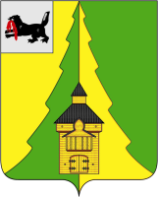 Иркутская областьНижнеилимский районКонтрольно-счетная палатаНижнеилимского муниципального района_____________________________________________________________________________________============================================================================от  «22» марта 2017 г.                                                                                 г. Железногорск-Илимский Отчет № 01-07/2по результатам контрольного мероприятия«Проверка соблюдения установленного Порядка управления и распоряжения муниципальным имуществом, составляющих казну Дальнинского СП за 2016 год»           Основание проведения контрольного мероприятия: План работы КСП Нижнеилимского муниципального района на 2017 год.           Предмет контрольного мероприятия: Нормативные и распорядительные документы, регламентирующие порядок управления и распоряжения муниципальным имуществом, первичные учетные документы, бухгалтерская и иная отчетность местной администрации, ДУМИ администрации Нижнеилимского муниципального района.           Объект контрольного мероприятия: администрация МО «Дальнинское СП».           Сроки проведения контрольного мероприятия: с 24.01.2017г. по 30.03.2017г.           Цель контрольного мероприятия: Проверка соблюдения порядка по управлению и распоряжению муниципальным имуществом, входящим в состав муниципальной казны, в соответствии с нормативными правовыми актами.         При подготовке отчета использован акт № 01-07/2а от 10.03.2017г., который в установленном порядке был направлен в администрацию Дальнинского сельского поселения. Экземпляр акта, подписанный главой Дальнинского СП в Контрольно-счетную палату Нижнеилимского муниципального района, в положенный срок не представлен.Общие положения           Муниципальное образование «Дальнинское сельское поселение» Нижнеилимского муниципального района наделено статусом сельского поселения Законом Иркутской области от 16 декабря 2004 года № 96-оз «О статусе и границах муниципальных образований Нижнеилимского района Иркутской области». Муниципальное образование «Дальнинское сельское поселение» (далее - Дальнинское СП, Дальнинское МО или МО «Дальнинское СП») входит в состав муниципального образования «Нижнеилимский район».           Основным правовым актом в системе правового регулирования вопросов местного значения в поселении является Устав МО «Дальнинское СП» (далее – Устав), утвержденный Решением Думы Дальнинское СП от 30.09.2011г. № 23, зарегистрирован в Управлении министерства юстиции Российской Федерации по Иркутской области.Юридический адрес: 665690, Иркутская область, Нижнеилимский  район, п. Дальний, улица Ленина, дом 15.В проверяемом периоде администрацию возглавляла глава Дальнинского муниципального образования – Смирнова Татьяна Михайловна.Общая характеристика муниципальной собственности             Полномочия владения, пользования и распоряжения имуществом, находящимся в муниципальной собственности поселения исполняет администрация Дальнинского сельского поселения.             Вместе с тем, КСП района отмечает, что невозможно дать оценку нормативно-правовой базы регламентирующей управление и распоряжение муниципальным имуществом в Дальнинском муниципальном образовании, в связи с не предоставлением следующих документов:- Положение или порядок по управлению и распоряжению муниципальным имуществом;- Порядок ведения реестра муниципального имущества, находящегося в муниципальной собственности Дальнинского сельского поселения;- Реестр муниципального имущества;                    -  Порядок передачи муниципального имущества в аренду и безвозмездное пользование;- Положение о муниципальной казне Дальнинского СП;- Распоряжения администрации Дальнинского СП о назначении ответственного лица за ведение реестра муниципального имущества находящегося в собственности администрации Дальнинского СП;- Решение Думы Дальнинского СП об утверждении перечня автомобильных дорог общего пользования местного значения, являющихся муниципальной собственностью Дальнинского СП.Анализ  имущества казны и реестра муниципального имущества Дальнинского СП             Согласно представленным оборотно-сальдовым ведомостям за период с 01.01.2016г. по 31.12.2016г. Финансовым управлением  администрации Нижнеилимского муниципального района в муниципальной казне Дальнинского СП по счетам 108.51.000 и 108.52.000 числится следующее имущество:- 22 автомобильные дороги общего пользования местного значения общей протяженностью 11,56 км;-Здание ДКВР по адресу: п. Дальний, промзона;- насос консольный К 45/30;- трактор МТЗ-82,1.              Вместе с тем, необходимо отметить, что на счетах 101.00.000 «Основные средства» в бюджетном учете числится иное движимое имущество: автомобиль Камаз 444602, балансовая стоимость 364,5 тыс. рублей. В соответствии с п. 38 Приказа Минфина России от 01.12.2010г. № 157н (ред. от 01.03.2016) «Об утверждении Единого плана счетов бухгалтерского учета для органов государственной власти (государственных органов), органов местного самоуправления, органов управления государственными внебюджетными фондами, государственных академий наук, государственных (муниципальных) учреждений и Инструкции по его применению» (далее – Инструкция № 157н) к объектам основных средств относятся материальные объекты имущества, независимо от их стоимости, со сроком полезного использования более 12 месяцев, предназначенные для неоднократного или постоянного использования на праве оперативного управления. Однако, имущество, числящееся на балансе администрации Дальнинского СП, не закреплено на праве оперативного управления, следовательно, не может быть отнесено к объектам основных средств, а должно числиться в составе имущества казны на счетах 108.00.000.             КСП района отмечает, что право собственности Дальнинского СП на землю под дорогами не оформлено, что не соответствует ст. 25 Земельного Кодекса РФ от 25.10.2011г. № 136 – ФЗ (в ред. от 03.07.2016г.), а также не оформлена государственная регистрация право собственности Дальнинского СП на дороги местного значения, что нарушает требования ст. 131 ГК РФ, ст. 4 Федерального закона от 21.07.1997г. № 122-ФЗ «О государственной регистрации прав на недвижимое имущество и сделок с ним» (в ред. от 03.07.2016г.). Отсутствует технический учет и паспортизация указанных автомобильных дорог, что не соответствует п. 3 Порядка проведения оценки технического состояния автомобильных дорог, утвержденного Приказом Минтранса России от 27.08.2009г. № 150, где определено, что оценка технического состояния автомобильных дорог общего пользования местного значения проводится органом местного самоуправления в области использования автомобильных дорог и осуществления дорожной деятельности.           По акту приема-передачи от 28.03.2011г. № 5 Департамент по управлению муниципальным имуществом администрации Нижнеилимского муниципального (далее – ДУМИ) Дальнинскому СП передано в собственность поселения, следующее имущество: - подстанция (сооружение площадью застройки 400 кв.м.); - здание ДКВР (котельная) по адресу: п. Дальний, промзона.             По договору № 16 и акту приема-передачи от 01.02.2007г., по соглашениям от 03.04.2007г., от 14.02.2013г., от 31.07.2013г. ДУМИ переданы Дальнинскому СП в безвозмездное пользование объекты недвижимого имущества:- здание администрации, площадью 2 047,2 кв.м., по адресу: п. Дальний, ул. Ленина, д. 15;- насосная станция, площадью 6,8 кв.м., 1 этаж, по адресу: п. Дальний, ул. Строительная, д.13;- здание гаража, площадью 24 кв.м., по адресу: п. Дальний, ул. Ленина, д. 2а;- здание гаража, площадью 96 кв.м., по адресу: п. Дальний, ул. Торговая, д. 2;- жилой фонд в количестве 414 квартир.            Необходимо отметить, что переданный в безвозмездное пользование жилой фонд в количестве 414 квартир не учтен  на балансе Дальнинского СП.            Кроме того, в нарушение п.п. 333, 383 Инструкции № 157н переданное в безвозмездное пользование имущество Дальнинскому СП отражено по забалансовому счету 26 "Имущество, переданное в безвозмездное пользование", а не по забалансовому счету 01 "Имущество, полученное в пользование".            Согласно представленным данным о начисленных и поступивших суммах платы за наем по Дальнинскому СП с 01.09.2014г. сложилась задолженность в сумме 400 527,31 рублей, за 2016 год начислено за наем 294 774,96 рубля, а перечислено 92 509,22 рублей. В связи, с чем отмечается рост задолженности по Дальнинскому СП за пользование жилыми помещениями на 31.12.2016г. в сумме 602 793,05 рублей.           КСП района отмечает, что движимое имущество (мотопомпа SEM-50V, резервный насос, дорожные знаки, стол тенисный и т.д.) учитывается на балансе администрации поселения, тогда как за администрацией может быть закреплено имущество, необходимое для осуществления деятельности самой администрации, а то имущество, которое в соответствии со ст. 14 Федерального закона от 06.10.2003 года № 131-ФЗ «Об общих принципах организации местного самоуправления в Российской Федерации», необходимое для решения вопросов местного значения Дальнинского сельского поселения, подлежит включению в состав имущества казны Дальнинского СП. Таким образом, КСП района рекомендует администрации Дальнинского СП привести учет нефинансовых активов в соответствии с действующим законодательством.           По Распоряжению администрации МО «Дальнинское СП»  от 21.10.2016 года № 53 «О проведении инвентаризации» в администрации Дальнинского СП проведена инвентаризация имущества находящегося на балансе Дальнинского СП.            В ходе контрольного мероприятия проведена выездная проверка КСП района по соблюдению установленного порядка управления и распоряжения муниципальным имуществом казны, находящейся в муниципальной собственности Дальнинского СП за период с 01.01.2016 года по 31.12.2016 года в присутствии главы администрации Дальнинского СП Смирновой Татьяны Михайловны и заместителя председателя Думы Дальнинского СП Артамоновой Татьяны Алексеевны.            Выездная проверка показала, что имущество, переданное Дальнинскому СП в муниципальную собственность и безвозмездное пользование, имеется в наличии.            Согласно представленным документам: Распоряжение администрации Дальнинского СП «О проведении инвентаризации» от 21.12.2015г. № 105, инвентаризационных описей к Распоряжению от 21.12.2015г. № 105, Распоряжение администрации Дальнинского СП « Об удержании суммы недостачи из заработной платы» от 20.04.2016г. № 24 в Дальнинском СП была выявлена недостача имущества на сумму 587 840,03 рубля.               Необходимо отметить, что к объектам  недостачи было отнесено следующее имущество:- здание гаража площадью 96 кв.м. по адресу: п. Дальний, ул. Торговая, д. 2;- подстанция (сооружение площадью застройки 400 кв.м.).             Однако КСП района отмечает, что при визуальном осмотре имущества Дальнинского СП здание гаража и подстанция имеются в наличии. Выводы:       В ходе проведения контрольного мероприятия установлено следующее:- анализ нормативно-правовой базы, регламентирующей вопросы реализации прав и полномочий в сфере управления, распоряжения и учета муниципальным имуществом показал, что большая часть необходимых документов отсутствует;- учет имущества, находящегося в казне ведется не в полном соответствии с требованиями законодательства;- в нарушение Инструкции № 157н имущество, не закрепленное на праве оперативного управления, учтено на  счетах 101.00.000 «Основные средства», а должно быть учтено на счетах 108.00.000 «Нефинансовые активы имущества казны»;- в нарушение п.п. 333, 383 Инструкции № 157н переданное в безвозмездное пользование имущество Дальнинскому СП отражено по забалансовому счету 26 "Имущество, переданное в безвозмездное пользование", а не по забалансовому счету 01 "Имущество, полученное в пользование";- администрацией поселения в проверяемом периоде не осуществлялась должным образом работа по контролю и обеспечению поступления платежей за жилые помещения;- отсутствуют свидетельства о государственной регистрации права муниципальной собственности на объекты недвижимости. Рекомендации: 1. В целях соблюдения статьи 160.2-1 БК РФ администрации Дальнинского СП в течение финансового года осуществлять внутренний финансовый контроль в соответствии с Порядком управления и распоряжения имуществом, находящегося в муниципальной собственности поселения.2. Главе Дальнинского СП Смирновой Т.М. направить в ОМВД по Нижнеилимскому району материалы инвентаризации: Распоряжение администрации Дальнинского СП «О проведении инвентаризации» от 21.12.2015г. № 105, инвентаризационные описи к Распоряжению от 21.12.2015г. № 105, Распоряжение администрации Дальнинского СП « Об удержании суммы недостачи из заработной платы» от 20.04.2016г. № 24 по факту недостачи муниципального имущества поселения.3. Организовать работу по взысканию задолженности по платежам за пользование жилыми помещениями, находящиеся в муниципальной собственности района.Председатель КСП	               Нижнеилимского муниципального района                                                                     О.Л. Каверзин